GUÍA DE PENSAMIENTO MATEMÁTICO¿Qué necesito saber?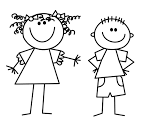 Entonces: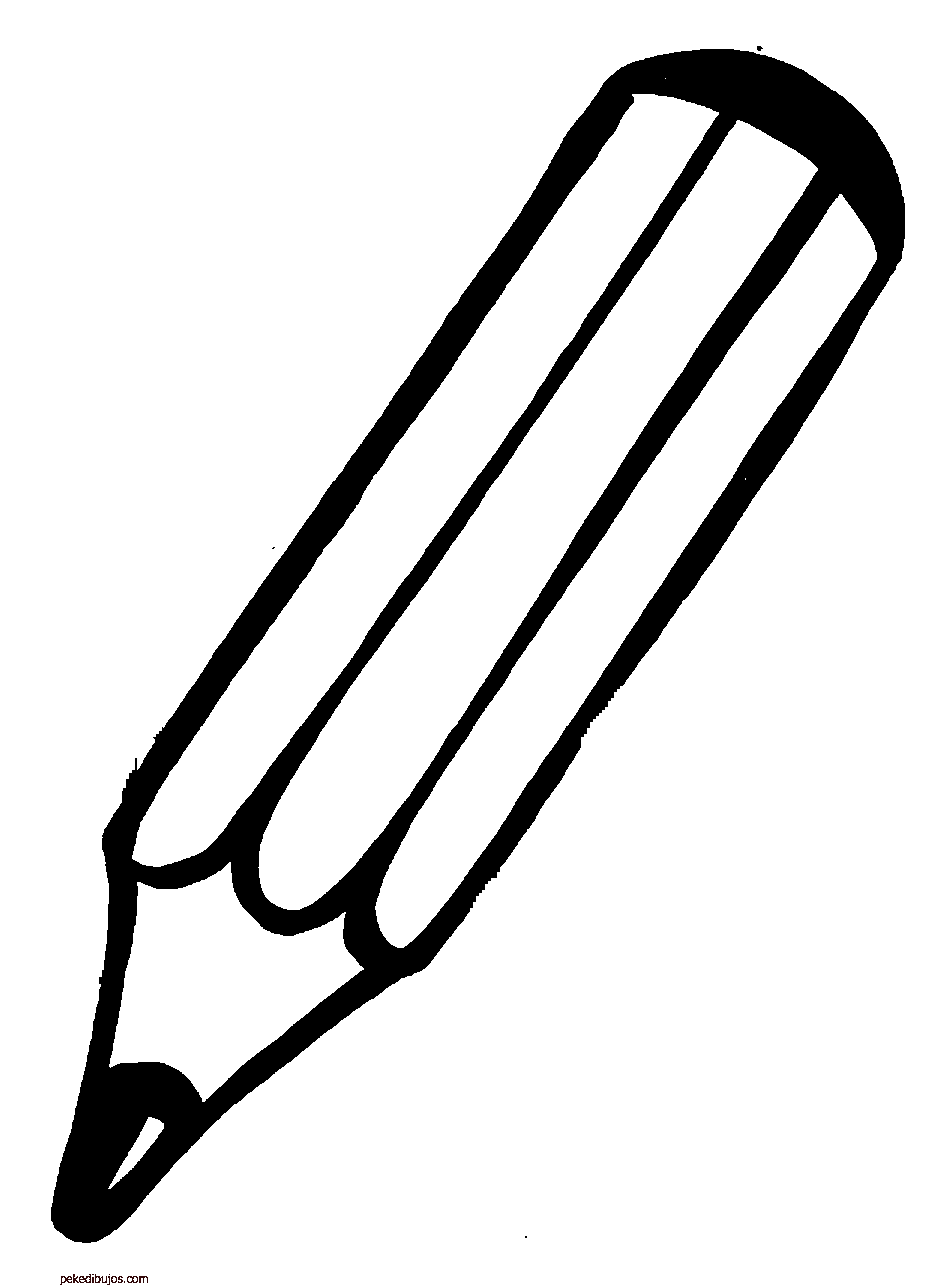 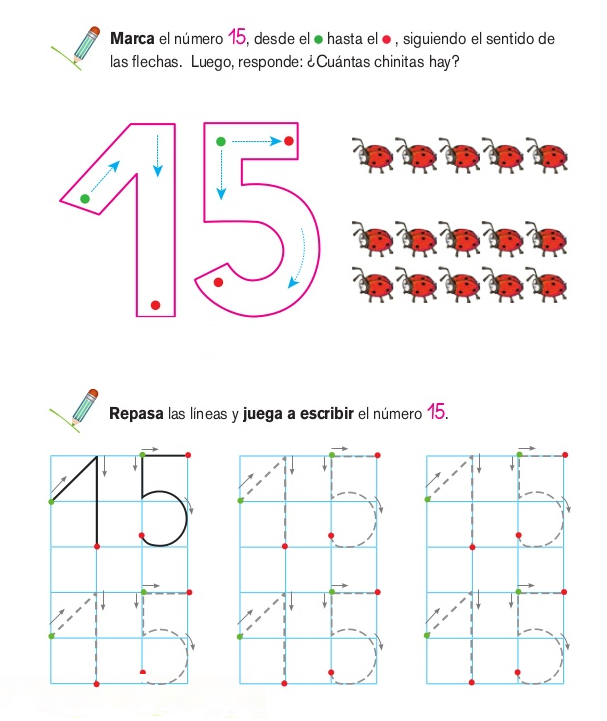 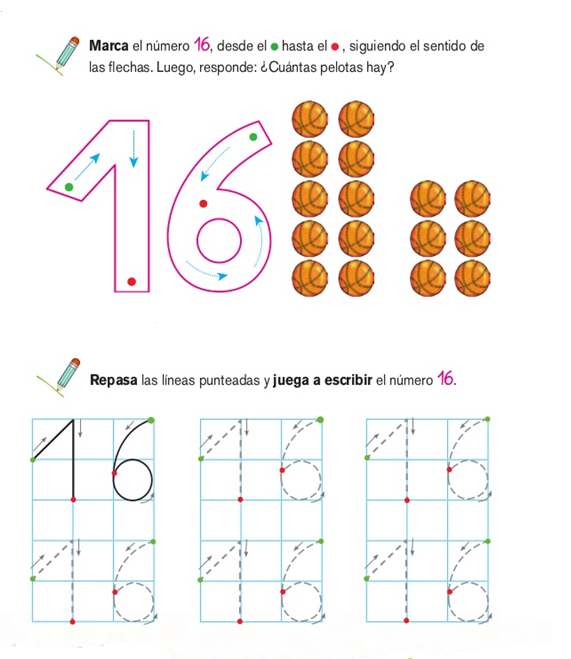 Instrucción: mamita ayuda a tu hijo/a a observar los elementos que se encuentran en cada cuadro y jueguen a contar y a buscar el número que corresponde encerrándolo en un círculo.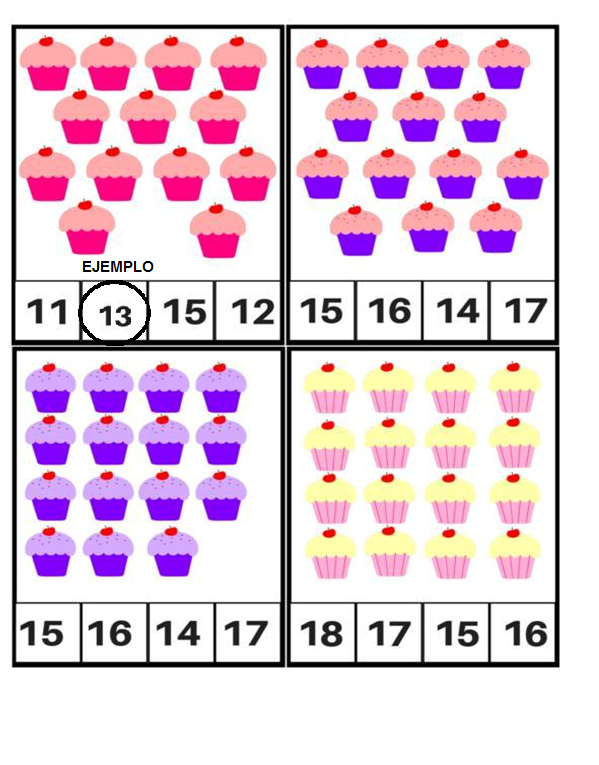 Mamita ayuda a tu hijo/a que continúe el patrón con las figuras correspondientes, dibujándolas según corresponda.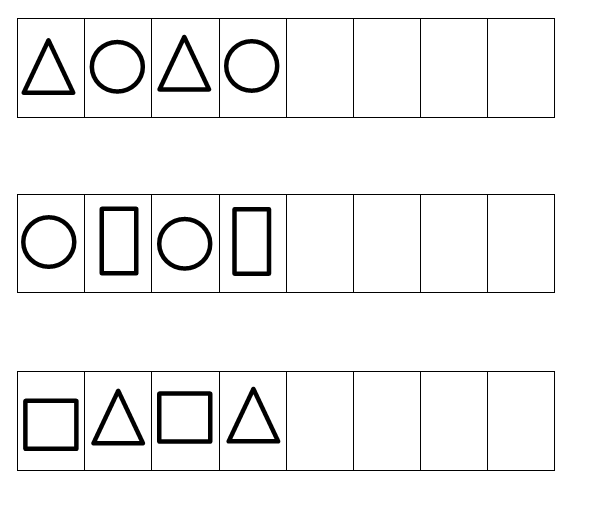 LLEGAMOS AL FINAL DE LA GUÍA, MUCHAS FELICIDADES POR APRENDER¡¡¡TE ENVIO MIS CARIÑOS Y CUIDATE MUCHO!!!NOS VEMOS EN LA SIGUIENTE GUIA,  TIA SYLVANA.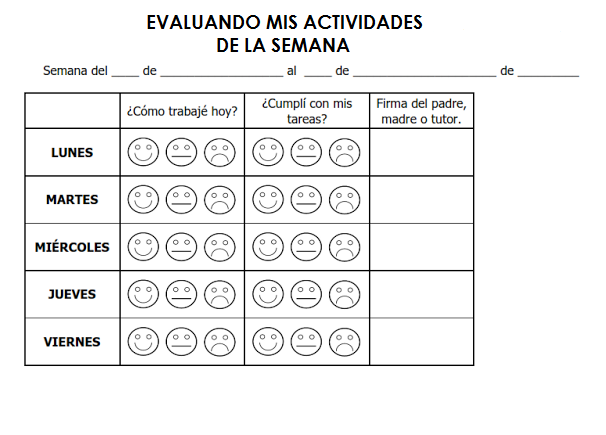 Nombre:Curso: KINDER Fecha: semana N°13¿QUÉ APRENDEREMOS?¿QUÉ APRENDEREMOS?¿QUÉ APRENDEREMOS?AMBITO: Interacción con el medio natural y culturalAMBITO: Interacción con el medio natural y culturalAMBITO: Interacción con el medio natural y culturalNÚCLEO: Pensamiento matemáticoNÚCLEO: Pensamiento matemáticoNÚCLEO: Pensamiento matemáticoObjetivo de Aprendizaje:(6) Emplear los números para contar, identificar, cuantificar y comparar  cantidades 15 y 16(1): Crea patrones visuales de dos elementos.Objetivo de Aprendizaje:(6) Emplear los números para contar, identificar, cuantificar y comparar  cantidades 15 y 16(1): Crea patrones visuales de dos elementos.Objetivo de Aprendizaje:(6) Emplear los números para contar, identificar, cuantificar y comparar  cantidades 15 y 16(1): Crea patrones visuales de dos elementos.Objetivo Transversal (3): Manifestar empatía y solidaridad frente a situaciones que vivencian sus pares, o que observa en Tics, practicando acciones de escucha, apoyo y colaboración.(Convivencia y Ciudadanía)Objetivo Transversal (3): Manifestar empatía y solidaridad frente a situaciones que vivencian sus pares, o que observa en Tics, practicando acciones de escucha, apoyo y colaboración.(Convivencia y Ciudadanía)Objetivo Transversal (3): Manifestar empatía y solidaridad frente a situaciones que vivencian sus pares, o que observa en Tics, practicando acciones de escucha, apoyo y colaboración.(Convivencia y Ciudadanía)CONTENIDO: Números (números 15 y 16), Patrones de dos elementosCONTENIDO: Números (números 15 y 16), Patrones de dos elementosCONTENIDO: Números (números 15 y 16), Patrones de dos elementosHABILIDAD: Identificar, RepresentarHABILIDAD: Identificar, RepresentarHABILIDAD: Identificar, RepresentarIdentificar es: Establecer, demostrar o reconocer la identidad de una cosa o persona.Representar es: Se refiere en hacer presente en algo mediante figura, imagen o palabra, letras.Los contenidos a trabajar son:Números (15 y 16)Patrones ( de dos elementos)En esta guía realizaremos lo siguiente:Graficar númerosContar elementosCrear patronesRecuerden que los patrones son secuencias de elementos que se repiten de manera lógica. Ese ordenamiento de colores, formas, gestos, sonidos, imágenes y números  es un concepto crítico para los pequeños y contribuye enormemente a su comprensión matemática temprana.A CONTINUACIÓN TE INVITO  A QUE EVALÚES COMO TE SENTISTE EN CADA UNA DE LAS ACTIVIDADES REALIZADAS DURANTE DE LA SEMANA.